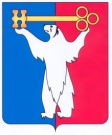 	АДМИНИСТРАЦИЯ ГОРОДА НОРИЛЬСКА КРАСНОЯРСКОГО КРАЯПОСТАНОВЛЕНИЕ21.11.2013	г.Норильск   	              № 520О внесении изменений в постановление и.о. ГлавыАдминистрации города Норильска от 20.02.2008 № 393В соответствии с  постановлением Главы города Норильска от 17.01.2006 № 61 «Об утверждении Порядка оплаты труда и Порядка оказания материальной помощи работникам муниципальных учреждений, органов местного самоуправления, других организаций, финансируемых из бюджета муниципального образования город Норильск, муниципальных унитарных предприятий», в целях упорядочения оплаты труда работников Администрации города Норильска, замещающих должности (профессии), не отнесенные к должностям муниципальной службы,ПОСТАНОВЛЯЮ:1. Внести в Положение об оплате труда работников Администрации города Норильска, замещающих должности (профессии), не отнесенные к должностям муниципальной службы, утвержденное постановлением и.о. Главы Администрации города Норильска от 20.02.2008 № 393 (далее - Положение), следующие изменения:1.1. Пункт 1.4. Положения изложить в следующей редакции:«1.4. Оплата труда работников производится в виде заработной платы согласно настоящему Положению, которая (заработная плата) состоит из следующих видов выплат:- должностной оклад (тарифная ставка);- надбавка за выслугу лет;- надбавка за сложность и напряженность труда;- надбавка за работу со сведениями, составляющими государственную тайну;- ежемесячная процентная надбавка к должностному окладу за стаж службы в структурных подразделениях по защите государственной тайны;- премия по результатам работы за месяц;- персональная выплата за работу в муниципальном образовании город Норильск;- другие выплаты, предусмотренные настоящим Положением.».1.2. Дополнить Положение новым разделом 51 следующего содержания:«51. Ежемесячная процентная надбавка к должностному окладу за стаж службы в структурных подразделениях по защите государственной тайны51.1. Работнику структурного подразделения по защите государственной тайны, дополнительно к ежемесячной процентной надбавке к должностному окладу за работу со сведениями, составляющими государственную тайну, устанавливается ежемесячная процентная надбавка к должностному окладу за стаж работы в указанных подразделениях.51.2. Надбавка за стаж работы в структурных подразделениях по защите государственной тайны, устанавливается в следующих размерах:       при стаже                                        размер надбавки            от 1 года до 5 лет                                        10            от 5 лет до 10 лет                                        15            свыше 10 лет                                               2051.3. Надбавка начисляется в процентах от должностного оклада работника без учета других надбавок (доплат).».2. Разместить настоящее постановление на официальном сайте муниципального образования город Норильск.3. Настоящее постановление вступает в силу с даты его подписания и распространяет свое действие на правоотношения, возникшие с 07.06.2013.И.о. Руководителя Администрации города Норильска                                В.А. Калинин